LES PASSEJAÏRES DE VARILHES                    				  	 FICHE ITINÉRAIRE SEROU n° 57"Cette fiche participe à la constitution d'une mémoire des itinéraires proposés par les animateurs du club. Eux seuls y ont accès. Ils s'engagent à ne pas la diffuser en dehors du club."Date de la dernière mise à jour : 12 janvier 2020La carte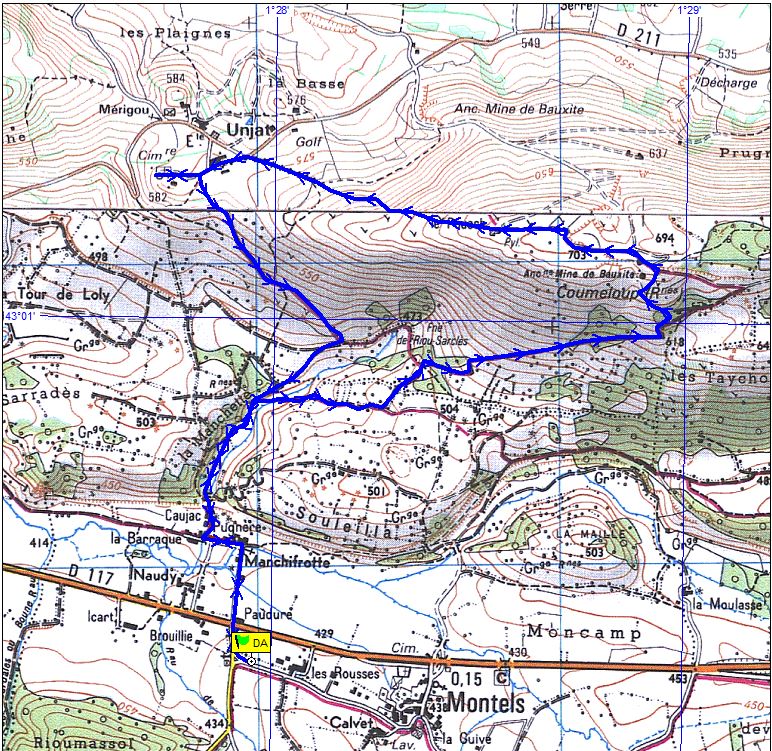 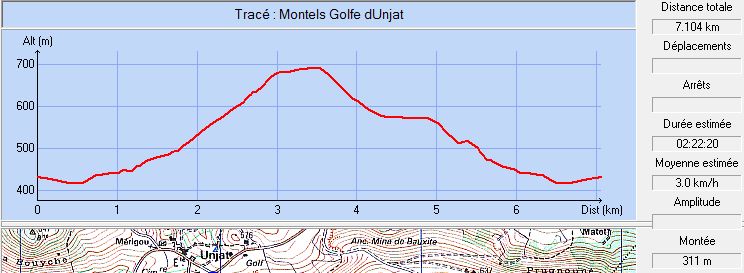 Commune de départ et dénomination de l’itinéraire : Montels – Parking à  de  117 en prenant la direction d’Alzen – Autour du golf d’Unjat depuis MontelsDate, animateur(trice), nombre de participants (éventuel) :03.10.2012 – M. Pédoussat22.04.2019 – P. Emlinger – 36 participants (Reportage photos)10.01.2020 – M. Souleils – 40 participants (Reportage photos)L’itinéraire est décrit sur les supports suivants : Pas de descriptif spécifique mais ce parcours est une partie du circuit n° 5 décrit dans le topo-guide de l’office du tourisme du Séronnais.Classification, temps de parcours, dénivelé positif, distance, durée :Promeneur – 2h30   -  –  – ½ journéeIndice d’effort    :   39   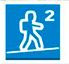 Balisage : Jaune sur la plus grande partie du parcours. Pas de balisage du départ au hameau de Caujac.Particularité(s) : Parcours auquel ont été apportées de multiples modifications au fil du temps. Sur la carte figure celui emprunté en janvier 2020 en suivant le balisage le plus récent.Site ou point remarquable :L’ancienne carrière de bauxiteLe panorama à 360° depuis le Pouech d’UnjatLa chapelle d’Unjat ;Trace GPS : OuiDistance entre la gare de Varilhes et le lieu de départ : Observation(s) : Le départ peut se faire de Manchiffrote (2012) ou de la salle polyvalente de Montels (2019 à l’occasion de la sortie "omelette") ou encore du grand parking aménagé au-dessus du carrefour des petites routes menant à Alzen et à Montels à  à gauche de  117. On recommande l’utilisation de ce dernier, le stationnement à Manchiffrote posant quelques fois des difficultés !Il existe un autre parcours semblable, mais partant de  de Sérou, hameau des Coutels ( de Sérou n° 22). Il est plus long que celui-ci